Мамочка мояПервая младшая группаЗал оформлен весенними цветами и птицами в стиле «Вытынанки».  У центральной стены, сбоку, стоит домик – ширма. Приготовлены игрушки для спектакля. В корзине стоят цветы для танца. 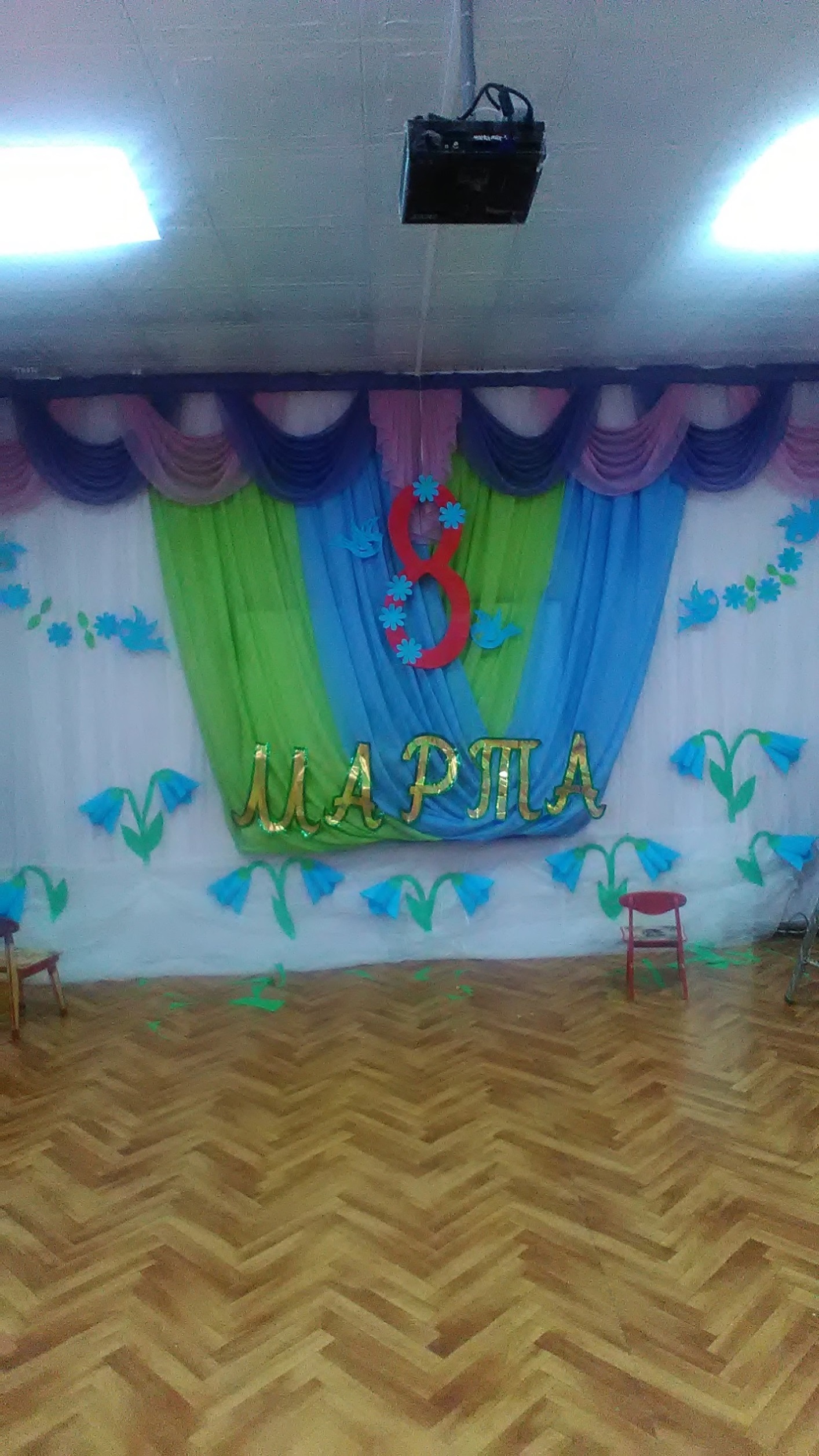 Под веселую музыку дети входят в зал, выполняя движения .Ведущая: К нам весна пришла опять, будем маму поздравлять!           Утром солнышко встаёт, деток погулять зовёт.Над домиком появляется Солнышко.Солнышко: На полянку выходите и цветочки соберите.                       Улыбнитесь, покружитесь и с весною подружитесь!Ведущая: (разбрасывая  цветы) Вот цветочков сколько разных: жёлтых, голубых и красных, мы цветочки соберём, с ними танцевать пойдём!Танец с цветамиВедущая: Ой, ребята, домик здесь и звонок на доме есть.          Мы в звоночек позвоним – кто живёт здесь,  поглядим.Ведущий звонит. В окошке появляется Петушок.          Кто это, ребята?Дети: Петушок!Ведущая: Зёрнышек возьми, дружок!Даёт зёрнышки на тарелочке, Петушок клюёт.Петушок: Ко-ко-ко, кукареку! Песенки я петь люблю!                    Вы про мамочку мне спойте – вам подарок подарю!Песня «Мамочка моя»Ведущая: Спели песню малыши, теперь сюрприз свой покажи.Петушок: Очень музыку люблю, я вам танец подарю,                    Вот вам погремушки, забирайте, веселей на них играйте.Из-за ширмы подаётся корзинка с погремушками.Танец с погремушкамиВедущая: С нами, Петя, посиди и на деток посмотри.Садит игрушку на стульчик.Ведущая: В колокольчик позвоним, кто ещё здесь – поглядим.Ведущий звонит. В окошке появляется Собачка. Лает.          Ты, собачка не лай, наших деток не пугай!Ведущий подносит собачку поочерёдно к детям, дети гладят собачку.          Мы погладим ушки, хвостик          Вместе с нами поиграй.          Ты пришла к ребятам в гости, поскорее в круг вставай!Собачка: Тяф-тяф-тяф! Я звонко лаю – поиграть всех приглашаю!                  Вам платочки подарю, за ласку вас благодарю!Танец с платочкамиПо окончании танца Собачка лает, догоняет детей, дети бегут к стульчикам.  Игру можно повторить.Ведущая: С Петей рядышком садись, вместе с нами веселись.Ведущий сажает Собачку, идёт к домику.Ведущая.: В колокольчик позвоним – кто пришёл к нам поглядим.Ведущий звонит. В окошке появляется Зайка.Зайка: Я весёлый Зайка! Люблю прыгать и скакать!             Выходите-ка, ребята с Зайкой танцевать!Песня «Маму поздравляют малыши» Ведущая: С нами, Зайка, посиди, на ребяток погляди.Ведущий сажает Зайку . Обращает внимание на Солнышко.            Ласковое солнышко к нам в окошко светит,            Что-то хочет сказать нашим детям…Солнышко: За окном звенит капель                       Снег повсюду тает                       Солнечная карусель деток приглашает!Игра «Тук-тук, туки- тук»Дети выполняют движения по текстуВедущая: Зайчик, Собачка, Петя в гости к нам сюда пришли.           И для вас сегодня, дети, угощенье принесли.Ведущий раздаёт угощенье детям (конфеты). Дети под весёлую музыку выходят из зала.